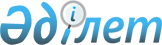 "Автомобиль жолдарын салу, реконструкциялау, жөндеу және күтіп-ұстау кезінде жұмыстар мен материалдардың сапасына сараптама жүргізу жөніндегі жұмыстар мен қызметтер көрсету құнын айқындау, сондай-ақ облыстық, аудандық маңызы бар автомобиль жолдарының және елді мекендер көшелерінің жол активтерін басқару әдістемесін бекіту туралы" Қазақстан Республикасы Индустрия және инфрақұрылымдық даму министрінің 2019 жылғы 25 маусымдағы № 426 бұйрығына өзгерістер енгізу туралыҚазақстан Республикасы Индустрия және инфрақұрылымдық даму министрінің 2023 жылғы 27 наурыздағы № 181 бұйрығы. Қазақстан Республикасының Әділет министрлігінде 2023 жылғы 30 наурызда № 32176 болып тіркелді
      БҰЙЫРАМЫН:
      1. "Автомобиль жолдарын салу, реконструкциялау, жөндеу және күтіп-ұстау кезінде жұмыстар мен материалдардың сапасына сараптама жүргізу жөніндегі жұмыстар мен қызметтер көрсету құнын айқындау, сондай-ақ облыстық, аудандық маңызы бар автомобиль жолдарының және елді мекендер көшелерінің жол активтерін басқару әдістемесін бекіту туралы" Қазақстан Республикасы Индустрия және инфрақұрылымдық даму министрінің 2019 жылғы 25 маусымдағы № 426 бұйрығына (Нормативтік құқықтық актілерді мемлекеттік тіркеу тізілімінде № 18909 болып тіркелген) мынадай өзгерістер енгізілсін:
      тақырыбы мынадай редакцияда жазылсын:
      "Жұмыстар мен материалдардың сапасына сараптама жүргізу жөніндегі жұмыстар мен көрсетілетін қызметтер құнын айқындау, сондай-ақ автомобиль жолдарының жол активтерін басқару әдістемесін бекіту туралы";
      кіріспесі мынадай редакцияда жазылсын:
      ""Автомобиль жолдары туралы" Қазақстан Республикасы Заңының 12-бабы 2-тармағының 38-1) тармақшасына сәйкес БҰЙЫРАМЫН:";
      1-тармақ мынадай редакцияда жазылсын:
      "1. Қоса беріліп отырған Жұмыстар мен материалдардың сапасына сараптама жүргізу жөніндегі жұмыстар мен көрсетілетін қызметтер құнын айқындау, сондай-ақ автомобиль жолдарының жол активтерін басқару әдістемесі бекітілсін.";
      көрсетілген бұйрықпен бекітілген Автомобиль жолдарын салу, реконструкциялау, жөндеу және күтіп-ұстау кезінде жұмыстар мен материалдардың сапасына сараптама жүргізу жөніндегі жұмыстар мен қызметтер көрсету құнын айқындау, сондай-ақ облыстық, аудандық маңызы бар автомобиль жолдарының және елді мекендер көшелерінің жол активтерін басқару әдістемесінде:
      тақырыбы мынадай редакцияда жазылсын:
      "Жұмыстар мен материалдардың сапасына сараптама жүргізу жөніндегі жұмыстар мен көрсетілетін қызметтер құнын айқындау, сондай-ақ автомобиль жолдарының жол активтерін басқару әдістемесі";
      1-тармақ мынадай редакцияда жазылсын:
      "1. Осы Жұмыстар мен материалдардың сапасына сараптама жүргізу жөніндегі жұмыстар мен көрсетілетін қызметтер құнын айқындау, сондай-ақ автомобиль жолдарының жол активтерін басқару әдістемесі (бұдан әрі-Әдістеме) "Автомобиль жолдары туралы" Қазақстан Республикасы Заңының 12-бабы 2-тармағының 38-1) тармақшасына сәйкес әзірленді және ол:
      1) жұмыстар мен материалдардың сапасына сараптама (бұдан әрі – СС) жүргізу жөніндегі жұмыстар мен көрсетілетін қызметтер;
      2) "Жол активтері сапасының ұлттық орталығы" шаруашылық жүргізу құқығындағы республикалық мемлекеттік кәсіпорны (бұдан әрі – Сапа орталығы) жүзеге асыратын автомобиль жолдарының жол активтерін басқару құнын айқындау тәртібін айқындайды.";
      2-тараудың тақырыбы мынадай редакцияда жазылсын:
      "2-тарау. Жұмыстар мен материалдардың сапасына сараптама жүргізу жөніндегі жұмыстар мен көрсетілетін қызметтер құнын айқындау, сондай-ақ автомобиль жолдарының жол активтерін басқару тәртібі";
      2-тармақ мынадай редакцияда жазылсын:
      "2. Жұмыстар мен материалдардың сапасына сараптама жүргізу жөніндегі жұмыстар мен көрсетілетін қызметтердің құны "Қазақстан Республикасындағы сәулет, қала құрылысы және құрылыс қызметі туралы" Қазақстан Республикасы Заңының 20-бабының 23-16) тармақшасына сәйкес бекітілетін сәулет, қала құрылысы және құрылыс саласындағы мемлекеттік нормативтік құжаттарға және "Автомобиль жолдары туралы" Қазақстан Республикасы Заңының 12-бабының 24) тармақшасына сәйкес автомобиль жолдары жөніндегі нормативтік техникалық құжаттарға сәйкес айқындалады.".
      2. Қазақстан Республикасы Индустрия және инфрақұрылымдық даму министрлігінің Автомобиль жолдары комитеті заңнамада белгіленген тәртіппен:
      1) осы бұйрықты Қазақстан Республикасының Әділет министрлігінде мемлекеттік тіркеуді;
      2) осы бұйрықты Қазақстан Республикасы Индустрия және инфрақұрылымдық даму министрлігінің интернет-ресурсында орналастыруды қамтамасыз етсін.
      3. Осы бұйрықтың орындалуын бақылау жетекшілік ететін Қазақстан Республикасының Индустрия және инфрақұрылымдық даму вице-министріне жүктелсін.
      4. Осы бұйрық алғашқы ресми жарияланған күнінен кейін күнтізбелік он күн өткен соң қолданысқа енгізіледі.
       "КЕЛІСІЛДІ"
      Қазақстан Республикасының
      Қаржы министрлігі
       "КЕЛІСІЛДІ"
      Қазақстан Республикасының
      Ұлттық экономика министрлігі
					© 2012. Қазақстан Республикасы Әділет министрлігінің «Қазақстан Республикасының Заңнама және құқықтық ақпарат институты» ШЖҚ РМК
				
      Қазақстан Республикасының Индустрия және инфрақұрылымдық даму министрі 

М. Карабаев
